BARANYA MEGYEI DIÁKSPORT TANÁCS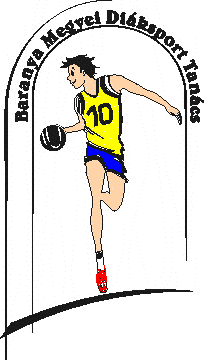 7623 Pécs, Koller u. 7. II/23.Telefon:70/3110736; E-mail: ngtp1954@gmail.com; Web: www.bmdiaksport.hu KOSÁRLABDA „ A” kategória V-VI. korcsoport LEÁNY és FIÚ DIÁKOLIMPIAMEGYEI DÖNTŐ EREDMÉNYE2018/2019.Fiú_PTE Gyakorló Gimn. Pécs	-	M. Krleza Horvát Gimn. Pécs				93-89M. Krleza Horvát Gimn. Pécs-	Cserepka J. Baptista Ált. Isk. Középi. és Sporti. Pécs	93-64PTE Gyakorló Gimn. Pécs	-	Cserepka J. Baptista Ált. Isk. Középi. és Sporti. Pécs	85-60Végeredmény:PTE Gyakorló Gimn. PécsM. Krleza Horvát Gimn. PécsCserepka J. Baptista Ált. Isk. Középi. és Sporti. PécsLeány: PTE Gyakorló Gimn. Pécs	-	Cserepka J. Baptista Ált. Isk. Középi. és Sporti. Pécs	60-13PTE Gyakorló Gimn. Pécs	-	Cserepka J. Baptista Ált. Isk. Középi. és Sporti. Pécs	65-  9Végeredmény.PTE Gyakorló Gimn. PécsCserepka J. Baptista Ált. Isk. Középi. és Sporti. Pécs